ЗАТВЕРДЖЕНОРішення міської ради«30» листопада 2017 року№ 25/VII-1___________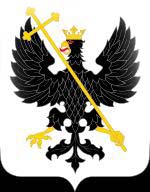 ПРОГРАМА економічного та соціального розвитку міста Чернігова на 2018 рікЗМІСТПаспорт Програми економічного та соціального розвитку міста Чернігів на 2018 рікВступПрограма економічного та соціального розвитку міста Чернігова на 2018 рік (далі – Програма) є документом, який визначає розвиток міста в короткостроковій перспективі та спрямована на реалізацію  Стратегії розвитку міста Чернігова на період до 2020 року.Програма підготована за пропозиціями структурних підрозділів, з урахуванням пропозицій підприємств, установ та організацій міста, що задіяні у виконанні визначених завдань. Законодавчим підґрунтям для розроблення Програми є статті 119, 143 Конституції України, стаття 27 Закону України “Про місцеве самоврядування в Україні”, Закон України “Про державне прогнозування та розроблення програм економічного і соціального розвитку України”, Бюджетний кодекс України, постанова Кабінету Міністрів України від 26 квітня 2003 № 621 «Про розроблення прогнозних і програмних документів економічного і соціального розвитку та складання проекту державного бюджету».У Програмі відображені головні проблеми, що стримують розвиток економіки та соціальної сфери, визначені цілі та пріоритети економічного і соціального розвитку міста на 2018 рік.Прогнозні показники Програми розраховані на основі аналізу економічної ситуації в Україні та у місті в поточному році, з використанням статистичних даних, з урахуванням прогнозів та розрахунків комунальних підприємств міської ради, основних промислових підприємств міста за результатами їх фінансово-господарської діяльності у 2017 році. Фінансування передбачених Програмою заходів здійснюватиметься за рахунок коштів інвесторів, суб’єктів господарювання, місцевих та державного бюджетів, а також інших джерел, не заборонених законодавством. 1. Підсумки економічного і соціального розвитку міста у 2017 році1.1. Основні досягнення 2017 рокуЕкономічний розвиток та підтримка підприємництва:  Чернігів піднявся у рейтингу інвестиційної привабливості з рівня ineE (нижче середнього ) на рівень ineD (середня інвестиційна привабливість»); встановлено пільги зі сплати земельного податку у розмірі 1/3 для земель промисловості, транспорту та будівництва;  проведено перший бізнес-фестиваль "Разом до успіху";- з 20 до 15 % зменшено ставку єдиного податку для фізичних осіб-підприємців ІІ групи;  з 10% до одної сотої відсотка загальної кошторисної вартості будівництва зменшено граничний розмір пайової участі замовників у розвитку інфраструктури міста для будівель промислового призначення;відкрито нове підприємство з іноземними інвестиціями - ТОВ «Рижський хліб»; відкрито новий завод ТОВ «ПЕТ Технолоджис Україна»; започатковано соціальну акцію "Купуй рідне, підтримуй Чернігів!".Розвиток інфраструктури міста:виконано поточний ремонт 30,0 тис. м2 асфальто-бетонного покриття;    капітально відремонтовано 72,0 тис м2 доріг та 12,2 тис. м2 асфальто-бетонного покриття тротуарів; перехрестя вул. Київської та вул. Мстиславської обладнано світлофорами;відновлено після поточного та капітального ремонтів вулиць 42,6 км ліній дорожньої розмітки, регульовані та нерегульовані пішохідні переходи та стоп-лінії площею 2,2 тис. м2;виконано капітальний ремонт міждворових проїздів площею 25,1 тис. м2  із заплановаших 28,4 тис. м2 ;виконано капітальний ремонт дорожнього покриття площею 18,8 тис. м2  та облаштовано 895,0 тис. м2  тротуарів приватного сектору; у рамках Програми розвитку інженерно-транспортної інфраструктури приватного сектору міста Чернігова на 2016-2020 роки розпочато капітальний ремонт проїздної частини вул.Ривкіна та будівництво каналізаційного коллектора по вул.Авіаторів;розроблені проекти Комплексної схеми розміщення тимчасових споруд для провадження підприємницької діяльності в м. Чернігові та «Адаптація геопросторових даних для розробки Комплексної схеми розміщення тимчасових споруд для провадження підприємницької діяльності в м. Чернігові»;за рахунок коштів інвестора Юрія Синиці (ПП «Кіт і Пес») у місті завершене будівництво першої черги спортивно-оздоровчого комплексу «Чернігів-арена» (футбольне поле, роздягальні, суддівські та тренерські кімнати);укладено 103 договори про пайову участь (внесок) замовників (інвесторів) у створенні і розвитку інженерно-транспортної та соціальної інфраструктури міста Чернігова;в чернігівських тролейбусах з’явилася можливість сплачувати за проїзд за допомогою сканування QR-коду; на громадському транспорті міста встановлено GPS-трекери;  встановлено 57 нових зупинкових комплексів;встановлено два електронних табло на зупинках біля готелю Україна; придбано 5 нових тролейбусів.Житлово-комунальне господарство та благоустрій:у рамках «Програми сприяння створенню ОСББ та підтримки будинків  ОСББ та ЖБК на 2016-2018 роки» зроблений капітальний ремонт вісьмох багатоповерхових житлових будинків на загальну суму 3,2 млн. грн, з них кошти з міського бюджету – 2,7млн грн та кошти ОСББ – 0,5 млн грн;відремонтовано 30 ліфтів у житлових будинках;за Програмою встановлення засобів обліку гарячого та холодного водопостачання мешканцям міста Чернігова на 2017-2020 роки встановлено близько 700 лічильників у 200-х квартирах;реконструйовано водопровід по вул. Гончій від вул. Київської до просп. Перемоги; завершено реконструкцію скверу імені Богдана Хмельницького;  проведено реконструкцію сходів підземного переходу на перехресті проспектів Перемоги та  Миру; продовжується реконструкція бульвару по проспекту Миру;у рамках виконання Програми «Безпечне місто» у м. Чернігові встановлена й під’єднана до системи відеоспостереження 51 спеціальна відеокамера з технічною можливістю розпізнавання автомобільних номерів;створено районний парк на території зеленої зони, обмеженої вулицею Кільцевою, багатоквартирною житловою забудовою по вулиці Генерала Пухова та садибною забудовою по вулицям Генерала Пухова, Бобровицькій та Всеволода Ганцова.Енергозбереження:  завершуються роботи з енергоефективної реновації ЗНЗ № 35 та Чернігівського колегіуму № 11;встановлено 1953 однополюсних автоматичних вимикачів на суму 240,4 тис грн. у закладах освіти та охорони здоров’я;у комунальних позашкільних навчальних закладах замінено 125,1 м кВ. віконних блоків;     - модернізовано систему опалення у Пологовому будинку та міській лікарні №2 ; проведено капітальний ремонт системи внутрішнього опалення з заміною радіаторів КП «Міський палац культури» на суму 1,4 млн грн;виконуються роботи з технічного переоснащення систем внутрішнього освітлення в 58 бюджетних будівлях: за станом на 01.11.2017 встановлено 25,5 тисяч LED-світильників;замінено на енергоефективні майже 6,9 тис м кв. віконних та дверних конструкцій будівель бюджетних закладів; завершуються роботи з реконструкції покрівель зі зведенням скатного даху та його утепленням в семи будівлях закладів освіти; економія бюджетних коштів від впроваджених енергоефективних заходів за 9 місяців 2017 року склала 1,9 млн грн.Освіта:створено комунальну установу «Інклюзивно-ресурсний центр №1» Чернігівської міської ради;закуплено 147 персональних комп’ютерів, 59 проекторів ACER та 95 багатофункціональних пристроїв. Встановлено 8 лінгафонних кабінетів у ЗНЗ;придбано обладнання для кабінетів фізики на суму 3,0 млн грн; проведено закупівлю спеціального обладнання для кабінетів навчально-реабілітаційного центру №1 для дітей з вадами слуху на суму 140,0 тис. грн; у навчально-реабілітаційному центрі №2 проводиться закупівля обладнання довготривалого користування для дітей, які мають вади інтелектуального розвитку; проведена заміна асфальтобетонного покриття ЗНЗ № 1 та № 3 і ДНЗ №10.Охорона здоров’я:- проведено роботи з реконструкції та капітального ремонту відділень міських лікарень та операційних пологового будинку; виконано ремонт дитячої поліклініки № 2;  замінено асфальтобетонне покриття та проведений ремонт ліфтів в міській лікарні № 2;придбано нове обладнання для закладів охорони здоров’я на суму 15,7 млн грн.Соціальна сфера:прийнята Програма підтримки народжуваності у місті Чернігові на 2017-2022 роки. Затверджено виплату допомоги 22-м родинам.Культура та туризм: виконано капітальний ремонт бібліотек, палаців художньої творчості, ремонти ганків та піддашків закладів управління культури на суму 3,1 млн. грн.придбано музичні інструменти для позашкільних навчальних закладів міста, поповнено бібліотечний фонд міських бібліотек;ведуться роботи з облаштування приміщення міського туристично – інформаційного центру за адресою вул. Шевченка, 9;створено офіційний туристичний веб-потрал м. Чернігів www.chernihiv.travel, який наразі тестується;затверджено новий дизайн-код табличок і вказівників вулиць.Надання адміністративних послуг:реалізована можливість отримання населенням та господарюючими суб’єктами он-лайн послуг з отримання витягів з державного земельного кадастру та Єдиного державного реєстру юридичних осіб, фізичних осіб-підприємців та громадських формувань, отримання інформації з Державного реєстру речових прав на нерухоме майно, державної реєстрації фізичних осіб підприємців та юридичних осіб;Центром надання адміністративних послуг запроваджено послугу надання відомостей про склад сім’ї, зареєстрованих у житловому будинку та з видачі довідки про реєстрацію місця проживання на віддалених робочих місцях.Екологія: проводиться реконструкція гідротехнічної споруди на р. Стрижень по вул. Героїв Чорнобиля; розроблено робочий проект «Поліпшення технічного стану та благоустрій водойми на території Центрального парку культури та відпочинку в м. Чернігові»;проведено І етап науково-дослідної роботи «Розроблення режиму експлуатації річки Стрижень у м. Чернігові»: гідрометричні  та гідрофізичні виміри,  відбір проб води для гідрохімічного аналізу та для проведення  гідробіологічного дослідження.Муніципальне управління та розвиток інформаційного простору:підписано Декларацію про співпрацю міста з системою «ProZorro. Продажі»;Інститут масової інформації назвав Чернігівську міську раду одною з 30 міських і обласних рад України, достойних відзнаки «Рада, дружня до медіа».1.2. Основні проблемні питаннязношеність та значна енергоємність будівель бюджетних закладів,  житлового фонду, інженерної інфраструктури міста;трудова міграція з міста висококваліфікованих та перспективних працівників, тіньова зайнятість, молодіжне безробіття, скорочення кількості зайнятих в господарському комплексі міста;дефіцит представників робочих професій на ринку праці, невідповідність можливостей підготовки у професійно-технічних навчальних закладах міста робітничих кадрів потребам ринку праці міста;незбалансованість наповненості ДНЗ та ЗНЗ міста в розрізі їх проектної потужності; відсутність системи комплексної реабілітації дітей з особливими потребами;невідповідність між можливостями сучасних цифрових технологій та технічним станом й інформаційно-аналітичним забезпеченням освіти Чернігова;депопуляція населення;відсутність «унікальних пропозицій» для туристів та туристичних фірм, які цілеспрямовано працюють на в’їздний туризм до міста.2. Пріоритети розвитку міста  у 2018 роцістворення умов для відкриття у місті нових виробництв, модернізації та розвитку існуючих підприємств;залучення державних, інвестиційних коштів та ресурсів міжнародних фінансових організацій для реалізації інфраструктурних проектів;сприяння з боку міської влади діяльності соціально-відповідальних представників бізнесу;модернізація систем забезпечення життєдіяльності міста відповідно до сучасних технологічних та екологічних вимог з урахуванням потреб людей з обмеженими фізичними можливостями;підвищення енергоефективності в установах державної, комунальної  сфери та ОСББ;популяризація здорового способу життя та забезпечення доступу мешканців до якісних медичних послуг;забезпечення всеохоплюючої та якісної дошкільної та загальної освіти;забезпечення соціального захисту мешканців міста, сімей учасників антитерористичної операції та внутрішньо переміщених осіб;реалізація політики сприяння розвитку туризму;підвищення якості культурного життя населення;забезпечення благополучного екологічного стану міста.3. Заходи, направлені на досягнення стратегічних цілейСтратегічна ціль № 1 « Конкурентоспроможне та інноваційне місто»Діють міські цільові програми:Програма розвитку міжнародних відносин міста Чернігова та сприяння залученню інвестицій на 2018 - 2019 роки;Програма підтримки малого та середнього підприємництва у м. Чернігові на 2017-2020 роки.1.1. Операційна ціль: підвищення інвестиційної привабливості міста.1.1.1. Завдання: розробити та реалізувати механізм визначення умов підвищення конкурентоспроможності для інвесторів.1.2. Операційна ціль: удосконалення умов ведення бізнесу. 1.2.1. Завдання: популяризація підприємництва та бізнес-культури, заохочення сімейного підприємництва.1.2.2. Завдання: промоція місцевого бізнес-потенціалу, сприяння місцевим товаровиробникам.1.2.3. Завдання: ресурсна та інформаційна підтримка підприємців1.3. Операційна ціль: збалансування трудових ресурсів для підвищення доходів громадян.1.3.1. Завдання: підготовка кадрового потенціалу робітничих професій згідно вимог підприємств.1.3.1. Завдання: залучення до підприємництва соціально вразливих  верств населення та з числа безробітних.1.3.2. Завдання: забезпечення зростання середньої заробітної плати у місті по відношенню до мінімальної заробітної плати.1.4. Операційна ціль: налагодження партнерства у форматі бізнес-міська рада.1.4.1. Завдання: створення доступного комунікаційного сервісу міської ради  для бізнес-кола міста.1.4.2.Завдання: спільна робота влади та об'єднань підприємців над створенням сприятливого бізнес-клімату.1.4.3. Завдання: фундація у місті соціально-відповідального бізнесу.1.5. Операційна ціль: підвищення ефективності виконавчих органів місцевої влади.1.5.1. Завдання: підвищення рівня покриття власних зобов’язань міста власними доходами.1.5.2. Завдання: підвищення ефективності комунальних підприємств та зменшення асигнувань з міського бюджету на забезпечення їхньої діяльності.1.6. Операційна ціль: переведення системи надання адміністративних послуг в електронну форму.1.6.1. Завдання: розробити якісну та зручну у використанні інформаційну систему для взаємодії користувачів та організацій, що надають адміністративні послуги.1.7. Операційна ціль: розвинення співпраці та перейняття позитивного досвіду міст України та світу.1.7.1. Завдання: активізувати обмін досвідом між представниками «міст-партнерів».Стратегічна ціль № 2 «Розвиток житлово-комунального господарства та інфраструктури м. Чернігова. «Комфортне місто»Діють міські цільові програми:Комплексна цільова Програма розвитку житлово-комунального господарства м.Чернігова на 2017-2020 роки;Програма сприяння створенню ОСББ та підтримки будинків ОСББ та ЖБК на 2016-2018 роки;Програма відшкодування кредитів, отриманих ОСББ, ЖБК на впровадження заходів з енергозбереження у житловому фонді м. Чернігова на 2016-2019 роки;Програма розвитку інженерно - транспортної інфраструктури приватного сектору міста Чернігова на 2016-2020 роки;Програма реалізації громадського бюджету (бюджету участі) у місті Чернігові на 2016-2020 роки;Програма охорони життя людей на водних об’єктах у місті Чернігові на 2016-2020 роки;Програма "Безпечне місто Чернігів" на 2018-2020 роки;Програма сприяння збереженню і покращенню технічного стану житлового фонду міста та його безпечній експлуатації на 2017-2019 роки;Програма встановлення засобів обліку гарячого та холодного водопостачання мешканцям міста Чернігова на 2017-2020 роки;Програма поліпшення екологічного стану міста Чернігова на 2018-2020 рокиПрограма підвищення енергоефективності в бюджетних установах м.Чернігова на 2017-2021 роки;Програма забезпечення діяльності комунального підприємства «Муніципальна варта» Чернігівської міської ради  на 2018-2020 роки.2.1. Операційна ціль: підвищення рівня енергоефективності.2.1.1. Завдання: підвищення ефективності використання енергоносіїв, підвищення енергоефективності будинків, створення стимулів та умов для переходу економіки на раціональне використання та економне витрачання енергоресурсів.2.1.2. Завдання: впровадження сучасних технологій для  підвищення якості роботи зовнішнього освітлення.2.2. Операційна ціль: розбудова житлової інфраструктури.2.2.1. Завдання: створення електронного ресурсу для зворотного зв’язку між споживачами та установами, що надають послуги.2.2.2. Завдання: капітальний ремонт багатоквартирних будинків та прибудинкових територій.2.3. Операційна ціль: підвищення якості надання житлово-комунальних послуг.2.3.1. Завдання: створення розвинутого конкурентного середовища на ринку обслуговування житла та забезпечення належного функціонування підприємств житлово-комунального господарства.2.3.2. Завдання: методологічна, організаційна та матеріальна підтримка об’єднань співвласників багатоквартирних будинків та органів самоорганізації населення.2.4. Операційна ціль: поліпшення стану вулично - дорожньої мережі, розвиток альтернативних форм внутрішньоміського сполучення.2.4.1. Завдання: подальший розвиток міської мережі доріг з використанням інноваційних технологій та сучасних матеріалів.2.4.2. Завдання: створення максимально адаптованої інфраструктури для велосипедистів, пішоходів та людей з особливими потребами.2.4.3. Завдання: комплексна реформа всієї системи громадського транспорту.2.4.4. Завдання: підвищення ефективності системи організаційно-планувальних та інженерно - технічних заходів, спрямованих на вдосконалення організації руху транспорту та пішоходів, створення безпечних і комфортних умов руху, зокрема на пішохідних переходах.2.5. Операційна ціль: збалансований розвиток міського середовища.2.5.1. Завдання: розвиток громадського простору в усіх частинах міста.2.5.2. Завдання: розробка плану управління просторовими ресурсами міста з пріоритетом формування компактної структури урбанізованих територій (компактне місто).2.5.3. Завдання:підвищення рівня громадської безпеки.2.5.4. Завдання: збереження і розвиток архітектурно-культурних та природних цінностей міського простору.2.6. Операційна ціль: програма екологічного розвитку міста (розбудова ключової інфраструктури для безпечного розвитку міського середовища).2.6.1. Завдання: створення комплексної системи управління відходами.2.6.2. Завдання: постійний моніторинг за рівнем забруднення навколишнього середовища (радіаційний контроль, викиди від транспорту та промисловості, поверхневі води, ґрунт).2.6.3. Завдання: розширення і модернізація мережі водопровідних і каналізаційних систем.2.6.4. Завдання: захист поверхневих вод шляхом модернізації системи дощової каналізації.2.7. Операційна ціль: проведення транспортної реформи.2.7.1. Завдання: Розробка та впровадження ІТ системи ідентифікації (валідизації) проїзних квитків для всіх міських видів транспорту (Е-квиток).2.7.2. Завдання: виявлення та усунення дублювання маршрутів електротранспорту та міських маршруток.2.7.3. Завдання: система GPS-моніторингу.Стратегічна ціль № 3 «Розвиток людського потенціалу “Людина - понад усе”»Діють міські цільові програми:Програма комп’ютеризації закладів та установ освіти міста Чернігова на 2016-2020 роки;Міська цільова Програма розвитку освіти м. Чернігова «Освіта в житті нашого міста на 2017 – 2021 роки»;«Цільова соціальна програма протидії ВІЛ-інфекції/СНІДу на 2016-2018 роки у місті Чернігові»;Програма профілактики і лікування артеріальної гіпертензії, попередження смертності та інвалідності внаслідок серцево-судинних та судинно-мозкових захворювань у місті Чернігові на період до 2019 року;Програма "Про розвиток фізичної культури та спорту" на 2018-2020 роки (проект);Програма реалізації громадського бюджету (бюджету участі) у місті Чернігові на 2016-2020 роки.3.1. Операційна ціль: створення умов для надання ефективної, доступної та якісної  медичної («Здорове місто») «HealthyCity».3.1.1. Завдання: підвищення якості та доступності медичної допомоги.3.1.2. Завдання: профілактика та забезпечення раннього виявлення захворювань.3.2. Операційна ціль: пропаганда здорового способу життя людини «Здоров`я містян - перспективне місто».3.2.1. Завдання: проведення просвітницької роботи з пропаганди здорового способу життя.3.2.2. Завдання: створення спортивної інфраструктури для занять фізичною культурою і спортом.3.3. Операційна ціль: забезпечення умов для отримання якісної освіти «Інтелект містян=розвиток міста»). «IntellectualCity ».3.3.1. Завдання: підвищення якості та рівного доступу населення до загальної середньої освіти.3.3.2. Завдання: розбудова мережі дошкільних навчальних закладів, підвищення рівня охоплення дітей дошкільною освітою.3.3.3. Завдання: розвиток професійної освіти  відповідно до потреб ринку праці,  у т.ч.  розвиток системи освіти впродовж життя.3.4. Операційна ціль: створення умов для розвитку потенціалу молоді (активна молодь=активна громада») «YouthCity».3.4.1. Завдання: підвищення громадської активності й ініціативності молоді.3.4.2. Завдання: розвиток лідерських і підприємницьких якостей молоді.3.4.3. Завдання: розширення можливостей і створення умов для самореалізації молоді.Стратегічна ціль № 4 «Розвиток туризму “Чернігів – туристичне місто”»Діють міські програми:Програма розвитку туризму та промоції міста Чернігова на 2017-2018 роки;Програма заходів з відзначення державних та професійних свят, ювілейних дат, заохочення за заслуги перед містом Черніговом, здійснення представницьких та інших заходів на 2014-2018 роки;Комплексна цільова Програма розвитку житлово-комунального господарства м. Чернігова на 2017-2020 роки; Програма реалізації громадського бюджету (бюджету участі) у місті Чернігові на 2016-2020 роки.4.1. Операційна ціль: створення умов для збільшення кількості платоспроможних туристів (Новий турист=економічний розвиток міста). «Tourist City».4.1.1. Завдання: створення та проведення унікальних фестивалів та подій.4.1.2. Завдання: створення різноманітних розважальних заходів та закладів.4.1.3. Завдання: створення сучасних екскурсійних пропозицій.4.1.4. Завдання: створення скульптур-магнітів в центральній частині міста (історичні персонажі).4.2. Операційна ціль: формування програми промоції та інформативності міста «FamousCity».4.2.1. Завдання: створення та просування сучасного міського туристичного порталу з міжнародним доменним ім’ям travel або visit..4.2.2. Завдання: створення та популяризація сучасного туристичного інформаційного центру та встановлення інфо боксів в основних туристичних геолокаціях.4.2.3. Завдання: створення якісної інформаційно-презентаційної продукції.4.2.4. Завдання: створення та поширення соціальної реклами, відео роликів в топ-5 містах, жителі яких найчастіше відвідують Чернігів (Київ, Славутич, Харків, Гомель, Чернігівська область). “Обмін точками реклами” між містами.4.2.5. Завдання: участь у міжнародних туристичних виставках.4.2.6. Завдання: розширення можливостей для проведення днів Чернігова у містах – партнерах Чернігова та інших містах України та закордоном.4.2.7. Завдання: створення туристичного барометру міста.4.3. Операційна ціль: покращення інфраструктури міста «ComfortableCity».4.3.1. Завдання: налагодження прямого залізничного сполучення з містами (Львів, Одеса, Харків).4.3.2. Завдання: підвищення рівня та якості транспортного забезпечення  та обслуговування у нічний час.4.3.3. Завдання: облаштування пішохідно-прогулянкових зон.4.3.4. Завдання: реконструкція та створення нових об’єктів для приваблення туристів (човнові станції, яхт-клуби, пляжні зони).4. ДодаткиДодаток 1 до Програми економічного і соціального розвитку міста Чернігова                на 2018 рікП О К А З Н И К Иекономічного і соціального розвитку на 2018 рікДодаток 2 до Програми економічного і соціального розвитку міста Чернігова                на 2018 рікПерелік міських цільових програм, які будуть реалізовуватись у 2018 році  Додаток 3 до Програми економічного і соціального розвитку міста Чернігова на 2018 рікПріоритетні об’єкти, які доцільно фінансувати із залученням коштів державного, місцевих бюджетів, коштів інвесторів та благодійної допомогиНазва програми Програма економічного та соціального розвитку міста Чернігова на 2018 рікПідстава для розробки Програми - Закон України «Про державне прогнозування  та розроблення програм економічного і соціального розвитку  України»- Закон України «Про місцеве самоврядування в Україні» Дата затвердження Програми Листопад 2017 рокуЗамовник ПрограмиЧернігівська міська радаГоловний розробник Програми  Управління економічного розвитку міста міської ради Відповідальні за виконання програмних показників Управління та відділи міської ради, підприємства, установи та організації міста Чернігова Мета ПрограмиРеалізація основних завдань, які сприятимуть покращанню ситуації у всіх сферах життєдіяльності міста.Завдання Програми - ефективне використання виробничого потенціалу міста, забезпечення конкурентоспроможності господарського комплексу через інноваційний розвиток, освоєння нових видів продукції та послуг;- наповнення міського бюджету;- підвищення рівня ефективності використання енергоресурсів у всіх сферах господарювання;- розвиток малого бізнесу;- залучення інвестицій в розвиток міста;- реформування житлово-комунального господарства;- всебічний розвиток гуманітарної сфери.Термін реалізації Програми 2018 рікОсновні джерела фінансування заходів Програми -міський бюджет-державний бюджет-власні кошти підприємств, установ та організацій-інші джерела, незаборонені діючим законодавством Система організації контролю за виконанням Програми Контроль за виконанням завдань Програми здійснює виконавчий комітет міської радиЗахідВідповідальний виконавець1. Адміністративний супровід стратегічних для міста інвестиційних проектів;2. Налагодження співпраці з Офісом із залучення та підтримки інвестицій «UkrainInvest»;3. Реалізація Програми розвитку міжнародних відносин міста Чернігова та сприяння залученню інвестицій на 2018 - 2019 роки;4. Реалізація проекту GIZ щодо залучення інтегрованого спеціаліста для роботи в міській раді. Управління економічного розвитку міста міської ради, відділ міжнародних відносин міської ради ЗахідВідповідальний виконавець1. Проведення освітніх програм, круглих столів з питань культури ведення бізнесу та заохочення сімейного підприємництва.Управління економічного розвитку міста міської радиЗахідВідповідальний виконавець1. Виготовлення та розповсюдження друкованої,  аудіо та відео продукції щодо бізнес-потенціалу міста; 2. Компенсація витрат підприємств за участь у закордонних виставково-ярмаркових заходах;3. Проведення рекламної кампанії для мешканців міста щодо важливості споживання продукції місцевих виробників.Управління економічного розвитку міста міської радиЗахідВідповідальний виконавець1. Розробка та впровадження компенсаторних механізмів за рахунок коштів міського бюджету;2. Організація навчальних семінарів, тренінгів, курсів для підприємців з актуальних питань та для осіб, які бажають відкрити власну справу;3. Видання інформаційної продукції в електронному та друкованому вигляді.Управління економічного розвитку містаміської радиЗахідВідповідальний виконавець1. Направлення безробітних громадян на підготовку, перепідготовку за робітничими професіями, які актуальні на ринку праці на замовлення роботодавців;2. Формування регіонального замовлення на підготовку робітничих кадрів на 2018-2019 навчальний рік  відповідно потребам підприємств міста;3. Впровадження нових професій на базі професійно-технічних закладів: «Муляр. Стропальник», «Робітник з комплексного обслуговування та ремонту будівель», «Озеленювач», «Монтажник системи вентиляції, кондиціювання повітря, пневмотранспорту й аспірації. Монтажник  санітарно-технічних систем і устаткування», «Касир торговельного залу».Міський центр зайнятості, управління освіти міської радиЗахідВідповідальний виконавець1. Проведення курсів «Як розпочати власну справу», «Від ідеї - до власної справи», «Старт-ап моєї справи», та інші;  2. Проведення поглиблених профконсультацій  із застосуванням профдіагностичних методик та направлення на навчання з підвищення професійного рівня або за професіями, що сприяють самостійній зайнятості населення у сфері малого бізнесу;3. Проведення ярмарків вакансій;4. Реалізація освітньої програми «Підприємець-початківець».Управління економічного розвитку міста міської ради,Чернігівський міський центр зайнятостіЗахідВідповідальний виконавець1. Проведення інформаційно-роз`яснювальної роботи серед підприємців та населення щодо економічних і соціальних переваг легалізації праці та заробітної плати у світі змін пенсійного законодавства;2. Проведення обстежень підприємств, установ, організацій міста щодо дотримання ними чинного законодавства про працю.Управління праці та соціального захисту населення районних у         м. Чернігові радЗахідВідповідальний виконавець1. Створення консультаційно-інформаційної платформи на веб-сайті міської ради.Відділ комп’ютерного забезпечення міської радиЗахідВідповідальний виконавець1. Проведення бізнес фестивалю;2. Проведення зустрічей міського голови з бізнес-активом міста.Управління економічного розвитку міста міської радиЗахідВідповідальний виконавець1. Акція соціальної реклами щодо соціально-відповідального бізнесу;2. Проведення інформаційно-роз’яснювальної кампанії щодо відповідальної сплати податків до міського бюджету, суті пенсійної реформи, важливості отримання «білих» заробітних плат та інше.Управління економічного розвитку міста міської радиЗахідВідповідальний виконавець1. Оптимізація мережі установ і закладів та чисельності працівників;2. Першочергове відчуження об’єктів комунальної власності з низькою інвестиційною привабливістю;3. Розміщення інформації про об’єкти комунальної власності, що підлягають передачі в оренду та відчуженню, на телебаченні, офіційному веб-сайті міської ради, у засобах масової інформації та спеціалізованих Інтернет-ресурсах. Фінансове управління міської ради,фонд комунального майна міської ради,відділ комп’ютерного забезпечення міської радиЗахідВідповідальний виконавець1. Регулярне приведення тарифів на послуги комунальних підприємств до економічного обґрунтованого рівня;2.Забезпечення дієвого контролю та аудиту діяльності комунальних підприємств;3.Виявлення та мобілізація резервів підвищення прибутку за рахунок раціонального використання матеріальних, трудових та грошових ресурсів;4.Вжиття заходів щодо погашення дебіторської заборгованості за роботи, послуги шляхом активізації претензійної роботи підприємств;5. Поліпшення стану розрахунків підприємств житлово-комунальної сфери з контрагентами;6. Збільшення обсягів виконання робіт, підвищення якості послуг.Структурні підрозділи міської ради, що здійснюють координацію діяльності комунальних підприємств,управління економічного розвитку міста міської ради, фінансове управління міської радиЗахідВідповідальний виконавець1. Реалізація проекту «Центр обробки даних»;2. Підключення структурних підрозділів і комунальних підприємств міської ради до системи електронного документообігу;3. Розширення можливостей серверної програми «Аскод»( система електронного документообігу) із обміну баз даних та даних реєстрів з метою надання адміністративних послуг в режимі он-лайн. Управління адміністративних послуг міської ради, відділ програмного та комп’ютерного забезпечення міської радиЗахідВідповідальний виконавець1. Реалізація спільно з містами-партнерами проектів в медичній, освітній галузях та сфері культури;2. Розширення географії співпраці, створення партнерських зв’язків, підписання відповідних угод  з новими містами;3. Розвиток співробітництва з міжнародними організаціями, фондами та цільовими програмами розвитку; 4. Запровадити щорічну конференцію «Кращі практики розвитку міст».Відділ міжнародних відносин міської ради ЗахідВідповідальний виконавець1.. Капітальний ремонт внутрішніх мереж опалення з улаштуванням ІТП у трьох дошкільних навчальних закладах; 2. Завершення робіт по заміні дерев’яних віконних конструкцій на енергозберігаючі в дошкільних та  загальноосвітніх навчальних закладах міста;3. Технічне переоснащення басейну з заміною трубопроводів, запірної арматури та обладнання на енергозберігаюче в ЗНЗ №19;4. Комплексна реконструкція будівлі НРЦ №2;5. Енергоефективна реновація загально-освітнього навчального закладу № 7;6. Енергоефективна реновація дошкільного навчального закладу №66;7. Заміна вікон і вхідних дверей на енергозберігаючі в бібліотеці-філії №6;8. Комплексна термомодернізація будівлі КП «Міський Палац культури» з приведенням її до сучасних вимог щодо енергозбереження;9. Термомодернізація будівлі Пологового будинку Чернігівської міської ради з улаштуванням геліосистем на потреби гарячого водопостачання по вул. 1-го Травня, 172 в м. Чернігові;10. Реконструкція покрівель з утепленням у закладах освіти;11. Комплексна термомодернізація будівлі 9-ти поверхового палатного корпусу по пр. Миру,64;13. Комплексна термомодернізація третього поліклінічного відділення Чернігівської міської лікрані №1;14. Улаштування вузлів обліку споживання теплової енергії, гарячої та холодної води;15. Енергоефективна реновація ЗНЗ №5 у рамках спільного з НЕФКО проекту;16. Реалізація спільного з ЄІБ проекту «Термомодернізація будівель бюджетних закладів м.Чернігова».Управління капітального будівництва міської ради, управління освіти міської ради, управління культури та туризму міської радиЗахідВідповідальний виконавець1. Модернізація мереж зовнішнього освітлення у рамках Комплексної цільової програми розвитку житлово-комунального господарства м. Чернігова на 2017-2020 роки;2. Заміна 1185 світильників вуличного освітлення м.Чернігова на світлодіодні у рамках спільного з НЕФКО проекту.Управління житлово-комунального господарства міської ради, управління капітального будівництва міської радиЗахідВідповідальний виконавець1.Створення при міському Call-центрі та забезпечення роботи електронного ресурсу для зворотного зв’язку між споживачами, житлово-комунальними підприємствами та іншими міськими службами;2. Проведення інформаційної кампанії серед населення міста щодо можливостей міського Call-центру. Управління житлово-комунального господарства міської ради,прес-служба міської радиЗахідВідповідальний виконавець1.Капітальний ремонт будівлі по вул. Попудренка, 16;2. Співфінансування робіт з капітального ремонту багатоквартирних житлових будинків, у яких створено ОСББ та ЖБК;3. Капітальний ремонт ліфтів.Управління житлово-комунального господарства міської ради,управління капітального будівництва міської радиЗахідВідповідальний виконавець1. Проведення роз’яснювальної роботи щодо актуальності створення ОСББ для обслуговування власного житла; 2. Придбання нової техніки для житлово-комунальних підприємств.Управління житлово-комунального господарства міської радиЗахідВідповідальний виконавець1. Реалізація Програми сприяння створенню ОСББ та підтримки будинків ОСББ та ЖБК на 2016-2018 роки та Програми відшкодування кредитів, отриманих ОСББ, ЖБК на впровадження заходів з енергозбереження у житловому фонді м. Чернігова на 2016-2019 роки;2. Функціонування на постійній основі консультаційної платформи у Центрі надання адміністративних послуг з питань створення та організації діяльності ОСББ;3. Проведення навчальних семінарів для голів ОСББ.Управління житлово-комунального господарства міської ради,управління адміністративних послуг міської радиЗахідВідповідальний виконавець1. Капітальний ремонт вулично-дорожньої мережі, у тому числі вулиць Лісковицька та Молодчого;2. Капітальний ремонт внутрішньо-будинкових проїздів в житловій забудові, доріг приватного сектору.Управління житлово-комунального господарства міської радиЗахідВідповідальний виконавець1.Врахування всіх потреб людей із обмеженими можливостями при будівництві, ремонті або реконструкції об’єктів інфраструктури, благоустрою та міських комунікацій;2. Використання «контактної» плитки при облаштуванні об’єктів благоустрою міста; 3. Включення велодоріжок до проектів ремонтних робіт міських автошляхів;4. Створення пунктів прокату велосипедів та велопарковок.Управління житлово-комунального господарства міської ради,управління транспорту, транспортної інфраструктури та зв’язку міської радиЗахідВідповідальний виконавець1. Придбання за рахунок позики Європейського інвестиційного банку 40 нових низько підлогових тролейбусів; 2. Капітальний ремонт п’яти тролейбусів;3. Реконструкція 3 км тролейбусної контактної мережі;4. Внесення змін до транспортної мережі міста з урахуванням збільшення кількості електротранспорту;5. Розподіл нових тролейбусів на всі маршрути;6. Оновлення рухомого складу автотранспорту відповідно до інвестиційних зобов’язань міських перевізників;7. Встановлення 100 нових зупинкових комплексів;8. Встановлення зручних розкладів руху на зупинках громадського транспорту.Управління транспорту, транспортної інфраструктури та зв’язку міської ради, фінансове управління міської ради,Комунальне підприємство «Чернігівське тролейбусне управління» міської радиЗахідВідповідальний виконавець1. Розробка схеми організації дорожнього руху в м.Чернігові із залученням проектного інституту;2. Капітальний ремонт та встановлення нових світлофорів;3. Капітальний ремонт освітлення нерегульованих пішохідних переходів; 4. Будівництво «підвищених» пішохідних переходів;5. Капітальний ремонт тротуарів.Управління транспорту, транспортної інфраструктури та зв’язку міської ради, управління житлово-комунального господарства міської радиЗахідВідповідальний виконавець1.  Погодження з органами державного нагляду проектів «Детальний план території району П’яти кутів», «Детальний план території. Функціонально-планувальна організація лісопарку «Кордівка» з міським садом» та «Детальний план території багатоквартирної житлової забудови в кварталі обмеженому вулицею Любецькою, територією молокозаводу та залізничною колією»; 2. Розгляд проектів на засіданні архітектурно-містобудівній ради, проведення громадського обговорення та, в разі необхідності, регуляторної процедури, затвердження проектів.Управління архітектури та містобудування міської ради.ЗахідВідповідальний виконавець1. Створення топографічних планів масштабу 1:2000 в цифровій і графічній формі з переоформленням в УСК-2000 на територію міста Чернігова;2. Перенесення існуючої містобудівної документації м.Чернігова з паперових носіїв у векторну цифрову форму.Управління архітектури та містобудування міської ради.ЗахідВідповідальний виконавець1. Встановлення 100 камер відеоспостереження по м.Чернігову (в рамках Програми "Безпечне місто");2. Встановлення камер відеоспостереження у приміщеннях та прилеглих територіях дошкільних та загальноосвітніх закладів міста.Управління житлово-комунального господарства міської ради, управління освіти міської радиЗахідВідповідальний виконавець1. Врахування історичних цінностей міста при розробці та реалізації архітектурно-будівельних проектів;2. Визначення меж і режимів використання територій історичних ареалів міста та коригування існуючого історико-архітектурного опорного плану.Управління архітектури та містобудування міської ради,управління капітального будівництва міської радиЗахідВідповідальний виконавець1. Будівництво водопроводу для водопостачання, мереж зовнішнього освітлення, системи відеоспостереження та реконструкція фільтраційних каналів на полігоні Твердих побутових відходів;2. Екологічне покращення гідрологічного режиму та санітарного стану водойми № 3 на р.Стрижень;3. Забезпечення екологічно-безпечного збирання та тимчасового зберігання небезпечних відходів.Управління житлово-комунального господарства міської радиЗахідВідповідальний виконавець1. Проведення моніторингу забруднення підземних  та повеневих вод у районі ставків-накопичувачів рідких промислових відходів та сміттєзвалища м. Чернігова;2. Здійснення аналізу даних досліджень стану забруднення атмосферного повітря міста стаціонарними та пересувними джерелами (виконавці - Чернігівський обласний центр з гідрометеорології та лабораторія КЕП «Чернігівська ТЕЦ» ТОВ фірми «ТехНова»), радіаційного забруднення (виконавець - Чернігівський обласний центр з гідрометеорології), стану поверхневих водних об’єктів та ґрунту (виконавець - Чернігівський міський відділ ДУ «Чернігівський обласний лабораторний центр Міністерства охорони здоров’я»). Управління житлово-комунального господарства міської радиЗахідВідповідальний виконавець1. Будівництво очисних споруд (Чорториївський яр);2. Реконструкція системи водопостачання житлового мікрорайону по вул. Ушинського;3.Заміна каналізаційного колектора по вул. Ушинського;4. Будівництво напірного каналізаційного колектору по вул. Загородній від залізничного переїзду до самоплинного каналізаційного колектору по вул. Ушинського;5. Реконструкція каналізаційного дюкера через річку Стрижень в районі каналізаційної насосної станції № 1 по вул. Пушкіна.Управління житлово-комунального господарства міської ради, КП «Чернігівводоканал» Чернігівської міської радиЗахідВідповідальний виконавець1. Реконструкція мереж зливової каналізації від вул. Рокоссовського (магазин Електрон) до просп. Перемоги;2. Будівництво мереж зливової каналізації по вул.Реміснича-вул.Коцюбинського.Управління житлово-комунального господарства міської радиЗахідВідповідальний виконавець1. Впровадження автоматизованої системи оплати проїзду в міському електротранспорті.Управління транспорту, транспортної інфраструктури та зв’язку міської радиЗахідВідповідальний виконавець1. Моніторинг та модернізація, у разі необхідності, схеми руху міського транспорту.Управління транспорту, транспортної інфраструктури та зв’язку міської радиЗахідВідповідальний виконавець1. Встановлення електронних табло на зупинкових комплексах міста; 2. Створення єдиного диспетчерського центру для усіх перевізників.Управління транспорту, транспортної інфраструктури та зв’язку міської радиЗахідВідповідальний виконавець1. Відкриття амбулаторії загальної практики сімейної медицини за адресою: вул. 1 Травня, 3а;2. Капітальний ремонт будівлі 9-ти поверховому палатному корпусі по пр-ту Мира, 44:комплексна термомодернізація будівлі з приведенням її до сучасних вимог, щодо енергозбереження та ремонтом покрівлі та стін;3. Капітальний ремонт  3-го поліклінічного відділення Чернігівської міської лікарні №1 Чернігівської міської ради: комплексна термомодернізація будівлі з приведенням її до сучасних вимог, щодо енергозбереження та ремонтом покрівлі та стін;4. Закупівля для міських закладів охорони здоров’я  відеогастроскопу, відеолапороскопічного обладнання, оптичного когерентного томографу , лапароскопічної стійки з обладнанням та інструментарієм, наркозно-дихального апарату, відеоендоскопічної діагностичної системи, біохімічного аналізатора, монітору-дефібрилятора, рентгенологічного апарату,портативного аудіомету для новонароджених, апарату УЗД, двох апаратів штучної вентиляції легень для новонароджених, дентального рентгенапарату, безмасляного стоматологічного компресора з осушувачем повітря та іншого сучасного медичного обладнання;5. Реалізація проектів «Віднови та збережи барви голосу»: створення кабінету сучасної фоніатричної допомоги; «Здорова дитина у кожну родину»; «Зупинимо фатальні ускладнення інсульту»; «Здорове серце – запорука довголіття»;6. Організація інсультного блоку на базі Чернігівської міської лікарні №3;7. Реалізація проектів із забезпечення пожежної безпеки у закладах охорони здоров’я.Управління охорони здоров’я,управління капітального будівництва, фінансове управління міської радиЗахідВідповідальний виконавець1. Проведення профілактичних оглядів населення;2. Забезпечення обстеження на туберкульоз методом туберкуліно-діагностики на рівні 80,0% дитячого населення  та методом флюорографічного обстеження на рівні 52,0%  дорослого населення; 3. Забезпечення вільного доступу до консультування та безкоштовного тестування на ВІЛ-інфекцію всіх категорій населення;4. Проведення інформаційних заходів з питань профілактики та раннього виявлення захворювань (місячник боротьби з артеріальною гіпертензією, тиждень грудного вигодовування дітей першого року життя, день боротьби з раком молочної залози та інші);4. Залучення спеціалістів для проведення груп взаємопідтримки колишніх ін’єкційних споживачів наркотиків та співузалежнених, для групової роботи з ВІЛ-інфікованими дітьми, їх батьками, родичами. Управління охорони здоров’я,Міський центр соціальних служб для сім’ї, дітей та молодіЗахідВідповідальний виконавець1. Проведення 10 телерадіо-передач, 10 публікацій у друкованих засобах масової інформації, 6 «круглих столів» з представниками  громадських організацій з питань популяризації принципів здорового способу життя.Управління охорони здоров’я міської ради,фінансове управління міської радиЗахідВідповідальний виконавець1. Реконструкція навчально-спортивної бази Комунального позашкільного навчального закладу "Спеціалізована дитячо-юнацька школа олімпійського резерву з футболу "Десна"  (стадіон «Локомотив»);2. Капітальний ремонт приміщень комунальних позашкільних навчальних закладів «Дитячо-юнацька спортивна школа «Фортуна», «Дитячо-юнацька спортивна школа «Авангард» Чернігівської міської ради; 3. Оновлення та модернізація спортивних майданчиків;4. Будівництво баскетбольного майданчику на території спеціалізованого загальноосвітнього навчального закладу №1 Чернігівської міської ради;5. Капітальний ремонт стадіону по вул. Захисників України, 7 (за загальноосвітнім навчальним закладом №30);6. Капітальний ремонт спортивного майданчика по вул. Захисників України, 8;7. Придбання спортивного обладнання та інвентарю. Управління у справах сім’ї, молоді та спорту міської ради, управління капітального будівництва міської ради,управління освіти міської ради,фінансове управління міської радиЗахідВідповідальний виконавець1. Реконструкція покрівлі загальноосвітнього навчального закладу № 28;2. Благоустрій територій загальноосвітніх навчальних закладів; 3. Будівництво спортивного залу загальноосвітньої школи № 11;4. Придбання 132 персональних комп'ютерів, 34 мультимедійних дошок для загальноосвітніх навчальних закладів;5. Виготовлення проектно-кошторисної документації для будівництва школи в ІІІ мікрорайоні житлового району «Масани»;6. Обладнання освітніх закладів протипожежною сигналізацією.Управління освіти міської ради, управління капітального будівництва міської радиЗахідВідповідальний виконавець1. Будівництво дитячого садку-ясел в першому мікрорайоні житлового району «Масани»;2. Капітальний ремонт шатрового даху дошкільного навчального закладу №26;3. Реконструкція покрівлі дошкільних навчальних закладів №74, №76;4. Відкриття центрів розвитку дитини на базі дошкільних навчальних закладів №4, №22;5. Виготовлення проектно-кошторисної документації для будівництва навчально-виховного комплексу на Бобровиці на 345 дітей;6. Благоустрій територій дошкільних навчальних закладів.Управління освіти міської ради, управління капітального будівництва міської радиЗахідВідповідальний виконавець1. Реалізація проекту з підвищення якості та конкурентоспроможності професійно-технічної освіти в рамках Проекту «Пакет швидкого запуску – Україна» ТОВ Engagement Global  спільно з німецьким партнером містом Меммінгеном;2. Започаткувати у професійно-технічних навчальних закладах впровадження елементів дуальної форми навчання (паралельне навчання учнів у навчальному закладі та на підприємстві).Управління освіти міської радиЗахідВідповідальний виконавець1. Проведення циклу тренінгів в рамках «Школи молодіжного самоврядування» із залученням громадських організацій, благодійних фондів, органів студентського та учнівського самоврядування;2. Проведення та підтримка спільних з молодіжними громадськими організаціями акцій та заходів.Управління у справах сім’ї, молоді та спорту міської радиЗахідВідповідальний виконавець1. Реалізація проекту «Молодіжна школа бізнесу» для учнів старших класів загальноосвітніх навчальних закладів, студентів  професійно-технічних училищ та вищих навчальних закладів.Управління економічного розвитку міста міської радиЗахідВідповідальний виконавець1. Проведення конкурсу проектів програм стосовно дітей та молоді міста, розроблених громадськими та волонтерськими організаціями, органами студентського й учнівського самоврядування;2. Капітальний ремонт комунальних закладів «Позашкільний навчальний заклад «Центр роботи з дітьми та молоддю за місцем проживання «Україна», «Юніор», «Юність» Чернігівської міської ради;3. Капітальний ремонт приміщень та залу 1-го поверху КП «Міський Палац культури» Чернігівської міської ради;4. Ландшафтна реконструкція прилеглої території КП «Міський Палац культури» Чернігівської міської ради;5. Будівництво прибудови до музичної школи № 1 імені С. В. Вільконського;6. Капітальний ремонт будівлі бібліотеки-філії №3;7. Капітальний ремонт приміщень ККЗ «Палац культури художньої творчості дітей, юнацтва та молоді».Управління у справах сім’ї, молоді та спорту міської ради,управління культури та туризму міської ради, управління капітального будівництва міської радиЗахідВідповідальний виконавець1. Запровадження у місті декількох масштабних фестивалів;2. Розповсюдження інформації та відгуків про місто на популярному туристичному сайті TripAdvisor.Управління культури та туризму міської радиЗахідВідповідальний виконавець1. Підбір історично-культурного матеріалу та розробка сценаріїв тематичних екскурсій. Управління культури та туризму міської радиЗахідВідповідальний виконавець1. Розробка екскурсійних пропозицій по Чернігову з урахуванням сучасних технічних можливостей (мобільного гіду по Чернігову «Chernihiv Travel/Visit Places» з додатками, віртуальних екскурсій, аудіогідів тощо);2. Впровадження анімаційних екскурсій на постійній основі.Управління культури та туризму міської радиЗахідВідповідальний виконавець1. Проведення роботи з туристичним активом міста зі створення скульптур-магнітів за рахунок спонсорських коштів.Управління культури та туризму міської радиЗахідВідповідальний виконавець1. Удосконалення системи адміністрування  та керування офіційним міським туристичним ВЕБ-сайтом; 2. «Розкрутка» сайту в мережі Інтернет. Управління культури та туризму міської радиЗахідВідповідальний виконавець1. Підтримка діяльності туристичного інформаційного центру;2. Внесення змін у тексти інфо – та контент – стендів з інформацією про визначні пам’ятки Чернігова та карти – схеми міста, які були встановлені у 2013 – 2014 рр. у центральній та історичній частині міста, відповідно до Закону України про декомунізацію; 3. Встановлення інфо – та контент – стендів з інформацією про визначні пам’ятки Чернігова; 4. Встановлення інфо боксів в основних туристичних геолокаціях.Управління культури та туризму міської радиЗахідВідповідальний виконавець1. Виготовлення якісної інформаційно-презентаційної продукції та сувенірної продукції з інформацією про туристичний потенціал міста та розповсюдження її серед потенційних туристів.Управління культури та туризму міської радиЗахідВідповідальний виконавець1. Розміщення інформації про туристичний потенціал міста на зовнішніх рекламоносіях в інших містах (біг-борди, сіті-лайти тощо).Управління культури та туризму міської радиЗахідВідповідальний виконавець1. Виготовлення сучасної мобільної експозиції «Чернігів туристичний» для участі у міжнародних виставкових туристичних заходах.Управління культури та туризму міської ради,відділ міжнародних відносин міської радиЗахідВідповідальний виконавець1. Проведення перемовин з містами – партнерами та іншими містами України щодо проведення  днів Чернігова. Відділ міжнародних відносин міської радиЗахідВідповідальний виконавець1. Проведення маркетингових досліджень та статистичних досліджень туристичної галузі міста.Управління культури та туризму міської радиЗахідВідповідальний виконавець1. Проведення переговорів з представниками ПАТ «Укрзалізниця», надання запиту про продовження існуючих маршрутів або створення нового залізничного сполучення м. Чернігів з іншими містами України.Управління культури та туризму міської радиЗахідВідповідальний виконавець1. Забезпечення рухомим складом та продовження годин роботи міського транспорту  вихідними днями у літній період, у дні державних та міських свят. Управління транспорту, транспортної інфраструктури та зв`язку міської  ради ЗахідВідповідальний виконавець1. Реконструкція бульвару по проспекту Миру від вул. Преображенської до Красної площі із встановленням декоративних фонтанів;2. Капітальний ремонт зелених зон;3. Капітальний ремонт парку ім. Коцюбинського;4. Реконструкція мощення Красної площі.Управління капітального будівництва міської ради,управління житлово-комунального господарства міської радиЗахідВідповідальний виконавець1. Влаштування об’єктів благоустрою та малих архітектурних форм на міському пляжі "Золотий берег";2. Розчищення русла р.Десна з укріпленням берегової лінії в районі міського пляжу "Золотий берег";3. Виготовлення проектно-кошторисної документації проекту «Реконструкції Літнього театру»;4. Виготовлення проектно-кошторисної документації проекту «Реконструкція набережної р.Стрижень від вул.Гетьмана Полуботка до вул.Шевченка (правий берег).Управління житлово-комунального господарства міської радиП о к а з н и к иОдин. виміру2016 р.                                                      факт2017 р.               очікуване2018 р. прогнозП о к а з н и к иОдин. виміру2016 р.                                                      факт2017 р.               очікуване2018 р. прогнозСередньорічна чисельність наявного населення - всьоготис. осіб292,9290,5288,2Обсяг реалізованої промислової продукції у відпускних цінах підприємствтис. грн9419686,411320310,013580000,0Зовнішньоторговельний оборот товарамитис. дол. США297615,5330100,0360000,0у т.ч.експорт-//-155616,0202300,0220000,0імпорт-//-141999,5127800,0140000,0Загальний обсяг прямих іноземних інвестицій (на кінець року)-//-21031,028500,030000,0Кількість малих підприємств у розрахунку на 10 тис. осіб наявного населенняодиниць80,080,082,0Кількість середніх підприємств у розрахунку на  10 тис. осіб наявного населенняодиниць4,04,04,0Кількість фізичних осіб підприємцівосіб15355,015035,015166,0Обсяг перевезення вантажів автомобільним транспортомтис. тонн845,3794,6755,0Обсяг перевезення пасажирів автомобільним транспортомтис. пас.32793,231492,030540,0Капітальні інвестиції за рахунок усіх джерел фінансуваннятис. грн1280220,01605856,01766441,6Капітальні інвестиції у % до попереднього року (розрахунково)%124,5118,3102,8Обсяг виконаних будівельних робіттис. грн396480,0634370,0761240,0Введення в експлуатацію житлатис. кв. м61,971,572,0Середньооблікова кількість штатних працівників, зайнятих економічною діяльністю (без малих підприємств)тис. осіб75,372,472,0Середньомісячна заробітна плата штатних працівників, зайнятих економічною діяльністю (без малих підприємств)грн3996,05545,06700,0Фонд оплати праці штатних працівників, зайнятих економічною діяльністю (без малих підприємств)млн грн3610,84817,55788,8Забезпеченість населення соціальною інфраструктурою:житлом на одного жителякв. м18,618,919,0лікарняними закладами на 10 тис. жителівліжок47,247,247,0амбулаторно-поліклінічними закладами на 1 мешканцявідвід. за рік9,59,49,4лікарями на 10 тис. мешканцівосіб30,029,529,5Охоплення дітей дошкільного віку (від трьох до шести (семи) років) всіма формами дошкільної освіти%100,0100,0100,0Охоплення дітей позашкільною освітою (у % до кількості дітей шкільного віку)%82,483,183,5Кількість загальноосвітніх навчальних закладіводиниць373737Кількість будинків культури різних форм підпорядкуванняодиниць555Кількість масових бібліотек різних форм підпорядкуванняодиниць131313№ з/п Назва  програмиДата та номер рішення№ з/п Назва  програмиДата та номер рішення1Комплексна цільова Програма розвитку житлово-комунального господарства м. Чернігова на 2017-2020 рокирішення міської ради від 30.11.2016 №13/VII-82Програма сприяння створенню ОСББ та підтримки будинків ОСББ та ЖБК на 2016-2018 рокирішення міської ради від 28.04.2016 №7/VII-13Програма відшкодування кредитів, отриманих ОСББ, ЖБК на впровадження заходів з енергозбереження у житловому фонді м. Чернігова на 2016-2019 рокирішення міської ради від 28.01.2016 №3/VII-4Програма розвитку інженерно - транспортної інфраструктури приватного сектору міста Чернігова на 2016-2020 рокирішення міської ради від 27.10.2016 №12/VII-45Програма реалізації громадського бюджету (бюджету участі) у місті Чернігові на 2016-2020 рокирішення міської ради від 28.12.2015 №2/VII-56Програма охорони життя людей на водних об’єктах у місті Чернігові на 2016-2020 рокирішення міської ради від 28.04.2016 № 7/VII-37Програма "Безпечне місто Чернігів" на 2018-2020 рокипроект8Програма поліпшення екологічного стану міста Чернігова на 2018-2020 рокипроект9Програма сприяння збереженню і покращенню технічного стану житлового фонду міста та його безпечній експлуатації на 2017-2019 рокирішення міської ради від 26.012017 № 15/VII-610Програма встановлення засобів обліку гарячого та холодного водопостачання мешканцям міста Чернігова на 2017-2020 рокирішення міської ради від 28.02.2017 № 16/VII-811Програма підтримки малого та середнього підприємництва у м. Чернігові на 2017-2020 рокирішення міської ради від 30.10.2016 № 13/VII-312Програма розвитку земельних відносин на території міста Чернігова на 2017-2020 рокирішення міської ради від 27.10.2016№ 12/VII-2913Програма створення та використання матеріальних резервів для запобігання і ліквідації наслідків надзвичайних ситуацій у місті Чернігові на 2016-2020 рокирішення міської ради від 28.04.2016  №7/VII-314Програма забезпечення пожежної безпеки в місті Чернігові на 2017-2020 рокирішення міської ради від 30.11.2016  №13/VII-1415Програма заходів з відзначення державних та професійних свят, ювілейних дат, заохочення за заслуги перед містом Черніговом, здійснення представницьких та інших заходів на 2014-2018 рокирішення міської ради від 30.12.2013 (36 сесія 6 скликання)16Програма з інформаційного забезпечення населення регіону телевізійним та інформаційним продуктом комунального підприємства “Телерадіоагентство “Новий Чернігів” Чернігівської міської ради на 2016 – 2018 рокирішення міської ради від 07.10.2015 (53 сесія 6 скликання)17Програма здійснення додаткових заходів із мобілізації коштів до міського бюджету міста Чернігова на 2016 – 2018 рокирішення міської ради від 29.09.2016 № 11/VII - 1218Програма розвитку громадянського суспільства в м. Чернігові на 2016-2020 рокирішення міської ради від 28.04.2016 №7/VII-3119Програма підвищення енергоефективності в бюджетних установах м. Чернігова на 2017-2021 рокирішення міської ради від 26.01.2017 №15/VII - 320Програма комп’ютеризації закладів та установ освіти міста Чернігова на 2016-2020 рокирішення міської ради від 25.02.2016 № 4/VII-421Міська цільова Програма розвитку освіти м. Чернігова «Освіта в житті нашого міста на 2017 – 2021 роки»рішення міської ради від 27.10.2016 № 12/VII-2522Програма компенсації пільгових перевезень окремих категорій громадян в міському електро - та автомобільному транспорті загального користування на 2018 рікрішення міської ради від 26.10.2017 № 24/VII-323Програма компенсації пільгових перевезень окремих категорій громадян (мешканців міста Чернігова) на залізничному транспорті приміського сполучення на 2018 рікрішення міської ради від 26.10.2017 № 24/VII-424Програма управління комунальним майном територіальної громади міста  Чернігова на 2017-2019 рокирішення міської ради від 27.10.2016 № 12/VII-1625Програма організації та проведення у 2018 році громадських робіт для незайнятого населення м. Черніговарішення виконкому міської ради від 31.10.2017 № 48926«Цільова соціальна програма протидії ВІЛ-інфекції/СНІДу на 2016-2018 роки у місті Чернігові»рішення міської ради  від 31.03.2016 № 6/VII - 127Програма профілактики і лікування артеріальної гіпертензії, попередження смертності та інвалідності внаслідок серцево-судинних та судинно-мозкових захворювань у місті Чернігові на період до 2019 рокурішення міської ради від 27.10.2016 № 12/VII-1128Програма "Про розвиток фізичної культури та спорту" на 2018-2020 рокипроект29Програма розроблення (оновлення) містобудівної документації м. Чернігова на 2017 – 2020 рокирішення міської ради від 17.08.2017№ 22/VII - 0830Програма надання одноразової матеріальної допомоги мешканцям міста Чернігова на 2014-2018 рокирішення міської ради від 29.11.2013 (35 сесія 6 скликання)31Програма підтримки народжуваності у місті Чернігові на 2017-2022 рокирішення міської ради від 21.09.2017 № 23/VII - 332Програма молодіжного житлового кредитування в місті Чернігові на 2018-2022 рокирішення міської ради від 26.10.2017 № 24/VII-133Міська цільова програма "Молодь  міста Чернігова" на 2017-2020 рокирішення міської ради від 27.10.2016 № 12/VII-1034Програма підтримки учасників антитерористичної операції та членів їх сімей - мешканців м. Чернігова на 2016-2020 рокирішення міської ради від 31.03.2016 №6/VII-335Програма розвитку туризму та промоції міста Чернігова на 2017-2018 рокирішення міської ради від 26.01.2017 №15/VII-236Програма висвітлення діяльності органів місцевого самоврядування міста Чернігова у друкованих засобах масової інформації на 2016-2018 рокирішення міської ради від 28.04.2016 №7/VII-737Програма забезпечення діяльності комунального підприємства «Муніципальна варта» Чернігівської міської ради  на 2018-2020 рокирішення виконкому міської ради від 31.10.2017 № 46338Програма розвитку міжнародних відносин міста Чернігова та сприяння залученню інвестицій на 2018 - 2019 рокирішення міської ради від 26.10.2017 № 24/VII - 0239Програма підтримки громадських організацій 
міста Чернігова на 2018 рікПроект40Програма підтримки та розвитку комунального підприємства  "Телерадіоагентство "Новий Чернігів" Чернігівської міської ради в період  впровадження
цифрового мовлення на 2018 – 2020 рокиПроект41Програма управління боргом міського бюджету міста
Чернігова на 2018 рікПроект№ з/пНайменування об’єкта та його місцезнаходженняРік початку і закінчення будівництваОрієнтовні джерела фінансування на 2018 рікОрієнтовні джерела фінансування на 2018 рікОрієнтовні джерела фінансування на 2018 рік№ з/пНайменування об’єкта та його місцезнаходженняРік початку і закінчення будівництвадержавний бюджетобласний та міський бюджетиінші джерела1Реконструкція бульвару по проспекту Миру від вул.Преображенської до Красної площі у м. Чернігові2018*2Реконструкція бульвару по просп. Миру від вул.  Преображенської до Красної площі у м. Чернігові: декоративні фонтани2017-2018*3Реконструкція підземного переходу на перехресті пр. Миру та пр. Перемоги в м. Чернігові2017-2018*4Реконструкція постаменту пам’ятника Богдану Хмельницькому у сквері ім. Богдана Хмельницького у м. Чернігові2017-2018*5Реконструкція скверу ім. Б. Хмельницького в м. Чернігові: зелені насадження (газон)2018*6Будівництво меморіальної каплиці Архістратига Михаїла на честь загиблих захисників нашої Батьківщини2018*7Капітальний ремонт будівлі по вул. Попудренка, 16 в м.Чернігові2017-2018*8Капітальний ремонт туалетів, внутрішніх та зовнішніх мереж водопостачання та водовідведення в загальноосвітніх навчальних закладах2018***9Благоустрій ділянки загальноосвітнього навчального закладу №6 з облаштуванням футбольного спортивного майданчика з штучним покриттям2018*10Благоустрій ділянок дошкільних та загальноосвітніх навчальних закладів міста з відновленням покриттів та огорож2018*11Реконструкція покрівлі із заміною скатного даху на шатровий загальноосвітнього навчального закладу № 28 по просп. Миру, 207А в м. Чернігові2018*12Реконструкція покрівлі із заміною скатного даху на шатровий дошкільного навчального закладу №74 Будинку добра і радості по вул. Доценка, 20 в м. Чернігові2018*13Капітальний ремонт шатрового даху в дошкільному навчальному закладі №26 по вул. Толстого, 110 в м.Чернігові2018*14Реконструкція покрівлі із заміною парапетних плит, застосуванням ПВХ мембрани та утеплення перекриття в дошкільному навчальному закладі №76 по вул. Шрага, 14 в м. Чернігові2018*15Капітальний ремонт внутрішніх мереж опалення з облаштуванням ІТП дошкільного навчального закладу № 19 вул. Гагаріна, 28 в м. Чернігові2018*16Капітальний ремонт внутрішніх мереж опалення з облаштуванням ІТП дошкільного навчального закладу           №39  вул. Рокоссовського, 31 в м.Чернігові2018*17Реконструкція внутрішньої системи опалення та вентиляції басейна і харчоблоку Чернігівського дошкільного навчального закладу № 42 за адресою: вул. Попудренка. Чернігів2018*18Заміна дерев’яних віконних конструкцій на енергозберігаючі в дошкільних навчальних закладах (залишок робіт)2018*19Заміна дерев’яних віконних конструкцій на енергозберігаючі в загальноосвітніх навчальних закладах (залишок робіт)2018*20Технічне переоснащення басейну з заміною трубопроводів, запірної арматури та обладнання на енергозберігаюче в ЗНЗ№19, вул. Мстиславська, 76 в м.Чернігові2018*21Будівництво дитячого садку-ясел в першому мікрорайоні житлового району "Масани" в м. Чернігові2016-2018**22Комплексна реконструкція будівлі НРЦ №2 по пр. Перемоги, 183 в м. Чернігові2018*23Будівництво спортивного залу загальноосвітньої школи № 11 по проспекту Миру, 137 в м. Чернігові**24Енергоефективна реновація загально-освітнього навчального закладу № 5 (реконструкція) по вул. Сосновій, 23-а в м.Чернігові2018**25Енергоефективна реновація загально-освітнього навчального закладу № 7 (реконструкція) по просп.Перемоги, 197 в м.Чернігові2018**26Енергоефективна реновація дошкільного навчального закладу № 66 (реконструкція) по вул. В. Прохорського в м.Чернігові 2018**27Капітальний ремонт приміщень та залу 1-го поверху КП «Міський Палац культури» за адресою: м. Чернігів, вул. Івана Мазепи, 23 2018*28Ландшафтна реконструкція прилеглої території КП «Міський Палац культури» за адресою м. Чернігів, вул.Івана Мазепи, 232018*29Капітальний ремонт будівлі КП «Міський Палац культури» за адресою: м. Чернігів, вул. Івана Мазепи, 23. Комплексна термомодернізація будівлі з приведенням її до сучасних вимог, щодо енергозбереження та ремонтом покрівлі та стін. 2018*30Реконструкції Літнього театру (КП «Центральний парк культури та відпочинку» ЧМР (проектно-кошторисна документація)2018*31Будівництво прибудови до музичної школи № 1 імені С.В.Вільконського по вулиці Мстиславській, 3-А в м.Чернігові, на земельній ділянці, яка знаходиться в постійному користуванні замість існуючої адміністративної будівлі 2018**32Капітальний ремонт будівлі бібліотеки-філії №3 за адресою м.Чернігів, вул. 21 Вересня 3-а2018*33Заміна вікон і вхідних дверей на енергозберігаючі в бібліотеці-філії №6 за адресою м. Чернігів, вул. Курська,162018*34Капітальний ремонт приміщень ККЗ «Палац культури художньої творчості дітей, юнацтва та молоді» за адресою м.Чернігів вул..Дмитра Самоквасова, 82018*35Капітальний ремонт з застосуванням енергозберігаючих технологій по комплексній термомодернізації будівлі 9-ти поверхового палатного корпусу по проспекту Миру, 44 у м. Чернігові 2018*36Капітальний ремонт будівлі 9-ти поверхового палатного корпусу по проспект Миру, 44 в м. Чернігові з метою ліквідації  підтікання підземної частини2018*37Капітальний ремонт з застосуванням енергозберігаючих технологій по комплексній термомодернізації будівлі 3-го поліклінічного відділення Чернігівської міської лікарні №1 по проспекту Миру, 44 у м. Чернігові2018*38Термомодернізація будівлі Пологового будинку Чернігівської міської ради з улаштуванням геліосистем на потреби гарячого водопостачання по вул. 1-го Травня, 172 в м. Чернігові2018-2019**39Капітальний ремонт приміщення ізолятору в Пологовому  будинку Чернігівської міської ради2018**40Реконструкція системи електропостачання частини стаціонару головного корпусу в Пологовому будинку Чернігівської міської ради2018**41Забезпечення пожежної безпеки в Пологовому будинку Чернігівської міської ради2018**42Капітальний ремонт системи каналізації сховища цивільного захисту та корпусу «А» в Пологовому будинку Чернігівської міської ради2018**43Забезпечення пожежної безпеки в Чернігівській міській лікарні №1 Чернігівської міської ради2018**44Забезпечення пожежної безпеки в Чернігівській міській лікарні № 2 Чернігівської міської ради2018**45Забезпечення протипожежної безпеки в КЛПЗ "Чернігівська міська лікарня №3" Чернігівської міської ради2018**46Забезпечення пожежної безпеки в лікарні № 4 Чернігівської міської ради2018**47Забезпечення пожежної безпеки в дитячій стоматологічній поліклініці Чернігівської міської ради2018**48Забезпечення пожежної безпеки в дитячій поліклініці №2 Чернігівської міської ради2018**49Забезпечення пожежної безпеки в міській стоматологічній поліклініці Чернігівської міської ради2018**50Забезпечення пожежної безпеки загальноосвітніх навчальних закладів2018-2020**51Забезпечення пожежної безпеки дошкільних навчальних закладів2018-2020**52Реконструкція стадіону «Локомотив» на земельній ділянці за згодою її користувача - комунального позашкільного начального закладу «Спеціалізована дитячо-юнацька школа олімпійського резерву з футболу «Десна» Чернігівської міської ради по вул. Жабинського, 19 в м. Чернігові2018*53Капітальний ремонт стадіону по вул. Захисників України, 7 за загальноосвітнім навчальним закладом №30 в м. Чернігові2017-2018*54Капітальний ремонт стадіону по вул. Захисників України, 8 в м. Чернігові2018*55Капітальний ремонт комунального закладу «Позашкільний навчальний заклад «Центр роботи з дітьми та молоддю за місцем проживання «Україна» Чернігівської міської ради по пров. Коцюбинського, 5 в м. Чернігові2018*56Капітальний ремонт комунального позашкільного навчального закладу «Дитячо-юнацька спортивна школа «Фортуна» Чернігівської міської ради, вул. Доценка, 262018*57Капітальний ремонт комунального позашкільного навчального закладу «Дитячо-юнацька спортивна школа «Фортуна»  Чернігівської міської ради, вул. Льотна, 122018*58Капітальний ремонт комунального закладу «Позашкільний навчальний заклад «Центр роботи з дітьми та молоддю за місцем проживання «Юніор» Чернігівської міської ради,  вул.Нафтовиків, 12018*59Капітальний ремонт комунального закладу «Позашкільний навчальний заклад «Центр роботи з дітьми та молоддю за місцем проживання «Юність» Чернігівської міської ради,  вул.Рокоссовського, 142018*60Капітальний ремонт комунального позашкільного навчального закладу «Дитячо-юнацька спортивна школа «Авангард» Чернігівської міської ради,  вул.Пухова, 115-а2018*61Капітальний ремонт комунального позашкільного навчального закладу «Дитячо-юнацька спортивна школа «Авангард» Чернігівської міської ради,  вул. Серьожнікова, 102018*62Енергоефективна модернізація мереж зовнішнього освітлення м.Чернігова (реконструкція) з установленням світлодіодних світильників2018**63Капітальний ремонт парку ім. Коцюбинського2018*64Благоустрій полігону Твердих побутових відходів2018*65Екологічне покращення гідрологічного режиму та санітарного стану водойми №3 на р. Стрижень2018*66Будівництво очисних споруд (Чорторіївський яр)2018*67Реконструкція мощення Красної площі2018*68Реконструкція  мереж зливової каналізації від вул.Рокоссовського (Електрон) до просп. Перемоги2018*69Капітальний ремонт дороги вул. Лісковицька в м. Чернігів2018**70Капітальний ремонт дороги вул. Олександра Молодчого  в м.Чернігів2018**71Будівництво мереж зливової каналізації по вул.Реміснича-вул.Коцюбинського2018*72Розчищення русла р. Десна з укріпленням берегової лінії в районі міського пляжу "Золотий берег"2018*73Реконструкція фільтраційних каналів на полігоні твердих побутових відходів район "Масани"2018*